		Соглашение		О принятии единообразных технических предписаний для колесных транспортных средств, предметов оборудования и частей, которые могут быть установлены и/или использованы на колесных транспортных средствах, и об условиях взаимного признания официальных утверждений, выдаваемых на основе этих предписаний* (Пересмотр 2, включающий поправки, вступившие в силу 16 октября 1995 года)		Добавление 77: Правила № 78		Пересмотр 1 – Поправка 4Поправки серии 04 – Дата вступления в силу: 22 июня 2017 года 		Единообразные предписания, касающиеся официального утверждения транспортных средств категорий L1, L2, L3, L4 
и L5 в отношении торможенияНастоящий документ опубликован исключительно в информационных целях. Аутентичным и юридически обязательным текстом является документ ECE/TRANS/WP.29/2016/114 (с поправками, содержащимися в пункте 83 доклада ECE/TRANS/WP.29/170).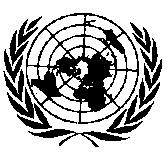 ОРГАНИЗАЦИЯ ОБЪЕДИНЕННЫХ НАЦИЙВключить новый пункт 5.1.16 следующего содержания:«5.1.16 	Возможность дезактивации антиблокировочной тормозной системы не допускается.		В отступление от этого положения транспортные средства, которые подходят для внедорожного вождения и оснащены переключателем режимов езды, позволяющим переходить на «внедорожный» режим или режим «повышенной проходимости», могут оснащаться каким-либо одним органом управления (например, переключателем, рычагом, кнопкой, позицией меню) для дезактивации функции антиблокировочной тормозной системы, которая допускается только в следующих условиях:		a)	транспортное средство находится в неподвижном состоянии; и		b) 	дезактивация функции антиблокировочной тормозной системы является результатом преднамеренного действия со стороны водителя в соответствии с одним из следующих методов:			i) 	одновременное приведение в действие переключателя антиблокировочной тормозной системы и органа управления (рычага тормоза или педали) системы передних или задних тормозов или комбинированной тормозной системы; или			ii) 	приведение в действие переключателя антиблокировочной тормозной системы в течение не менее двух секунд; или			iii)	переход не менее чем через два деления или уровня регулировки режима работы с помощью поворотной кнопки, переключателя на сенсорной панели или селектора позиции меню;		c)	дезактивация функции антиблокировочной тормозной системы допускается только в том случае, когда переключатель режимов езды находится в положении «внедорожный» или «повышенной проходимости»; и		d) 	функция антиблокировочной тормозной системы активируется автоматически после каждого запуска двигателя транспортного средства, за исключением повторного запуска после непреднамеренной остановки двигателя; и		e) 	дезактивация функции антиблокировочной тормозной системы сигнализируется путем активации индекса B.18, указанного в стандарте ISO 2575:2010 (ISO 7000-2623), или с помощью любого иного эквивалентного способа однозначной индикации, указывающей на то, что антиблокировочная тормозная система дезактивирована. В качестве варианта световой сигнализатор, указанный в пункте 5.1.13, должен работать непрерывно (в режиме постоянного свечения или мигания); и		f) 	запрет на любое программное обеспечение и/или блокирующее устройство, нарушающее или позволяющее обойти одно или более требований, изложенных в пунктах a)–е); и		g) 	мгновенная реактивация функционального состояния антиблокировочной тормозной системы, которое соответствует требованиям к официальному утверждению антиблокировочной тормозной системы, во всех режимах работы должна гарантироваться и подтверждаться к удовлетворению сертификационного органа (например, посредством простого нажатия кнопки)».Пункт 9 изменить следующим образом:«9.		Переходные положения9.1		Начиная с официальной даты вступления в силу поправок серии 04 к настоящим Правилам ООН ни одна из Договаривающихся сторон, применяющих настоящие Правила ООН, не должна отказывать в предоставлении или признании официальных утверждений типа ООН на основании настоящих Правил ООН с поправками серии 04. 9.2		Начиная с 1 сентября 2018 года Договаривающиеся стороны, применяющие настоящие Правила ООН, предоставляют официальные утверждения только в том случае, если тип транспортного средства соответствует предписаниям настоящих Правил ООН с поправками серии 04.9.3		Начиная с 1 сентября 2021 года Договаривающиеся стороны, применяющие настоящие Правила, не обязаны признавать − для целей национального или регионального официального утверждения типа − тот тип транспортных средств, который был официально утвержден на основании поправок предыдущих серий к настоящим Правилам.9.4		Независимо от изложенных выше переходных положений, Договаривающиеся стороны, которые начинают применять настоящие Правила ООН после даты вступления в силу поправок самых последних серий, не обязаны признавать официальные утверждения типа ООН, предоставленные на основании любой из предыдущих серий поправок к настоящим Правилам ООН».E/ECE/324/Rev.1/Add.77/Rev.1/Amend.4−E/ECE/TRANS/505/Rev.1/Add.77/Rev.1/Amend.4E/ECE/324/Rev.1/Add.77/Rev.1/Amend.4−E/ECE/TRANS/505/Rev.1/Add.77/Rev.1/Amend.4E/ECE/324/Rev.1/Add.77/Rev.1/Amend.4−E/ECE/TRANS/505/Rev.1/Add.77/Rev.1/Amend.426 July 2017